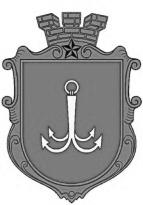 ОДЕСЬКА МІСЬКА РАДАПОСТІЙНА КОМІСІЯЗ ПИТАНЬ ПЛАНУВАННЯ, БЮДЖЕТУ І ФІНАНСІВ ________________№_________________на №______________від______________┌						┐ПРОТОКОЛ засідання комісії28.11.2023 р.                   14-40                  Велика залаПрисутні:Потапський Олексій Юрійович Макогонюк Ольга ОлександрівнаМороховський Вадим Вікторович Танцюра Дмитро Миколайович Запрошені: СЛУХАЛИ: Інформацію заступника міського голови - директора Департаменту фінансів Одеської міської ради Світлани Бедреги по коригуванню бюджету Одеської міської територіальної громади на 2023 рік за (лист Департаменту фінансів № 04-13/331/1544 від 28.11.2023 року).Голосували за наступні коригування бюджету Одеської міської територіальної громади на 2023 рік:Департамент міського господарства Одеської міської ради листом від 19.09.2023 № 01-59/1522 (копія додається) звернувся до Департаменту фінансів Одеської міської ради з питанням щодо виділення додаткових бюджетних коштів Комунальному підприємству «Теплопостачання міста Одеса» на виконання постанови Верховного Суду України від 20 липня 2023 року по справі  № 815/5438/15 адміністративного впровадження № К/990/35730/22 та відповідно до рішення Одеської міської ради від 27.09.2023 № 1464-VIII «Про виділення Комунальному підприємству «Теплопостачання міста Одеси» коштів з бюджету Одеської міської територіальної громади на 2023 рік» у сумі 51 064 610,43 грн.Департамент міського господарства Одеської міської ради було проінформовано про те, що враховуючи наявний фінансовий ресурс бюджету Одеської міської ради, питання щодо виділення додаткових бюджетних призначень буде розглянуто при підготовці документів на наступну сесію Одеської міської ради. Враховуючи вищенаведене, та листи Департаменту міського господарства Одеської міської ради (від 03.11.2023 № 01-59/1783, від 24.11.2023 № 01-59/1783 (копії листів додаються)) пропонується визначити в бюджеті Одеської міської територіальної громади на 2023 рік додаткові бюджетні призначення загального фонду Департаменту міського господарства Одеської міської ради для Комунального підприємства «Теплопостачання міста Одеси» за КПКВКМБ 1216012 «Забезпечення діяльності з виробництва, транспортування, постачання теплової енергії» (видатки розвитку) у сумі 51 064 611 грн.Додаткові бюджетні призначення, зазначені у пункті 1 цього листа пропонуємо визначити за рахунок зменшення бюджетних призначень по Департаменту освіти та науки Одеської міської ради (копії листів додаються) у сумі 51 064 611 грн.Пропозиції Департаменту освіти та науки Одеської міської ради щодо зменшення бюджетних призначень, визначених за рахунок коштів бюджету Одеської міської територіальної громади на 2023 рік за КПКВКМБ, КЕКВ та найменуванням витрат бюджету розвитку наведена у додатку до цього листа (додається).                       За – одноголосно.ВИСНОВОК: Погодити коригування бюджету Одеської міської територіальної громади на 2023 рік за листом Департаменту фінансів Одеської міської ради  № 04-13/331/1544 від 28.11.2023 року.СЛУХАЛИ: Інформацію заступника міського голови - директора Департаменту фінансів Одеської міської ради Світлани Бедреги щодо поправок до проєкту рішення «Про внесення змін до рішення Одеської міської ради від 30 листопаду 2022 року № 1012-VІІІ «Про бюджет Одеської міської територіальної громади на 2023 рік».Голосували за поправки до проєкту рішення «Про внесення змін до рішення Одеської міської ради від 30 листопаду 2022 року № 1012-VІІІ «Про бюджет Одеської міської територіальної громади на 2023 рік»:За – одноголосно.ВИСНОВОК: Внести поправку №5  до проєкту рішення «Про внесення змін до рішення Одеської міської ради від 30 листопаду 2022 року                   № 1012-VІІІ «Про бюджет Одеської міської територіальної громади на 2023 рік» (поправка додається).  Голова комісії						Олексій ПОТАПСЬКИЙСекретар комісії						Ольга МАКОГОНЮКпл. Думська, 1, м. Одеса, 65026, УкраїнаБедрегаСвітлана Миколаївна - заступник міського голови - директор Департаменту фінансів Одеської міської ради; 